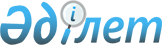 Қызылорда облысы Қармақшы аудандық мәслихатының 2020 жылғы 28 желтоқсандағы №411 "2021-2023 жылдарға арналған Ақжар ауылдық округінің бюджеті туралы" шешіміне өзгерістер енгізу туралы
					
			Мерзімі біткен
			
			
		
					Қызылорда облысы Қармақшы аудандық мәслихатының 2021 жылғы 10 тамыздағы № 69 шешімі. Мерзімі біткендіктен қолданыс тоқтатылды
      Қызылорда облысы Қармақшы аудандық мәслихаты ШЕШТІ:
      1. "2021-2023 жылдарға арналған Ақжар ауылдық округінің бюджеті туралы" Қызылорда облысы Қармақшы аудандық мәслихатының 2020 жылғы 28 желтоқсандағы № 411 (нормативтік құқықтық актілерді мемлекеттік тіркеу Тізілімінде № 8007 тіркелген) шешіміне мынадай өзгерістер енгізілсін: 
      1-тармақ жаңа редакцияда жазылсын:
      "1. 2021-2023 жылдарға арналған Ақжар ауылдық округінің бюджеті 1, 2 және 3-қосымшаларға сәйкес, оның ішінде 2021 жылға мынадай көлемдерде бекітілсін:
      1) кірістер – 52 914,1 мың теңге, оның ішінде:
      салықтық түсімдер – 2 153,9 мың теңге;
      салықтық емес түсімдер – 66,2 мың теңге;
      негізгі капиталды сатудан түсетін түсімдер – 0;
      трансферттер түсімдері – 50 694 мың теңге;
      2) шығындар – 54 174 мың теңге;
      3) таза бюджеттік кредиттеу – 0;
      бюджеттік кредиттер - 0;
      бюджеттік кредиттерді өтеу - 0;
      4) қаржы активтерімен операциялар бойынша сальдо – 0;
      қаржы активтерін сатып алу - 0;
      мемлекеттің қаржы активтерін сатудан түсетін түсімдер - 0;
      5) бюджет тапшылығы (профициті) – -1 259,9 мың теңге;
      6) бюджет тапшылығын қаржыландыру (профицитін пайдалану) – 1 259,9 мың теңге;
      қарыздар түсімі - 0;
      қарыздарды өтеу - 0;
      бюджет қаражаттарының пайдаланылатын қалдықтары – 1 259,9 мың теңге.".
      Көрсетілген шешімнің 1, 6-қосымшалары осы шешімнің 1, 2-қосымшаларына сәйкес жаңа редакцияда жазылсын.
      2. Осы шешім 2021 жылғы 1 қаңтардан бастап қолданысқа енгізіледі. Ақжар ауылдық округінің 2021 жылға арналған бюджеті 2021 жылға арналған Ақжар ауылдық округінің бюджетінде аудандық бюджет есебінен қаралған нысаналы трансферттер
					© 2012. Қазақстан Республикасы Әділет министрлігінің «Қазақстан Республикасының Заңнама және құқықтық ақпарат институты» ШЖҚ РМК
				
      Қармақшы аудандық мәслихатының хатшысы 

Ә. Қошалақов
Қармақшы аудандық мәслихатының2021 жылғы "10" тамыздағы №69шешіміне 1-қосымшаҚармақшы аудандық мәслихатының2020 жылғы "28" желтоқсандағы №411шешіміне 1- қосымша
Санаты
Санаты
Санаты
Санаты
Санаты
Сомасы, мың теңге
Сыныбы
Сыныбы
Сыныбы
Сыныбы
Сомасы, мың теңге
Кіші сыныбы
Кіші сыныбы
Кіші сыныбы
Сомасы, мың теңге
Атауы
Атауы
Сомасы, мың теңге
Кірістер
Кірістер
52914,1
1
Салықтық түсімдер
Салықтық түсімдер
2153,9
 01
Табыс салығы
Табыс салығы
2,9
2
Жеке табыс салығы
Жеке табыс салығы
2,9
04
Меншiкке салынатын салықтар
Меншiкке салынатын салықтар
2151
1
Мүлiкке салынатын салықтар 
Мүлiкке салынатын салықтар 
19
3
Жер салығы 
Жер салығы 
87
4
Көлiк құралдарына салынатын салық 
Көлiк құралдарына салынатын салық 
2045
2
Салықтық емес түсiмдер
Салықтық емес түсiмдер
66,2
01
Мемлекеттік меншіктен түсетін кірістер
Мемлекеттік меншіктен түсетін кірістер
66,2
5
Мемлекет меншігіндегі мүлікті жалға беруден түсетін кірістер
Мемлекет меншігіндегі мүлікті жалға беруден түсетін кірістер
66,2
3
Негізгі капиталды сатудан түсетін түсімдер
Негізгі капиталды сатудан түсетін түсімдер
0
4
Трансферттердің түсімдері
Трансферттердің түсімдері
50694
02
Мемлекеттiк басқарудың жоғары тұрған органдарынан түсетiн трансферттер
Мемлекеттiк басқарудың жоғары тұрған органдарынан түсетiн трансферттер
50694
3
Аудандардың (облыстық маңызы бар қаланың) бюджетінен трансферттер
Аудандардың (облыстық маңызы бар қаланың) бюджетінен трансферттер
50694
Функционалдық топ
Функционалдық топ
Функционалдық топ
Функционалдық топ
Функционалдық топ
Сомасы, мың теңге
Кіші функция
Кіші функция
Кіші функция
Кіші функция
Сомасы, мың теңге
Бюджеттік бағдарламалардың әкімшісі
Бюджеттік бағдарламалардың әкімшісі
Бюджеттік бағдарламалардың әкімшісі
Сомасы, мың теңге
Бағдарлама
Бағдарлама
Сомасы, мың теңге
Атауы
Сомасы, мың теңге
2. Шығындар
54174
01
Жалпы сипаттағы мемлекеттiк қызметтер 
25997,1
1
Мемлекеттiк басқарудың жалпы функцияларын орындайтын өкiлдi, атқарушы және басқа органдар
25997,1
124
Аудандық маңызы бар қала, ауыл, кент, ауылдық округ әкімінің аппараты
25997,1
001
Аудандық маңызы бар қала, ауыл, кент, ауылдық округ әкімінің қызметін қамтамасыз ету жөніндегі қызметтер
25997,1
05
Денсаулық сақтау
4
9
Денсаулық сақтау саласындағы өзге де қызметтер
4
124
Аудандық маңызы бар қала, ауыл, кент, ауылдық округ әкімінің аппараты
4
002
Шұғыл жағдайларда науқасы ауыр адамдарды дәрігерлік көмек көрсететін жақын жердегі денсаулық сақтау ұйымына жеткізуді ұйымдастыру
4
07
Тұрғын үй-коммуналдық шаруашылық
2996,2
3
Елді-мекендерді көркейту
2996,2
124
Аудандық маңызы бар қала, ауыл, кент, ауылдық округ әкімінің аппараты
2996,2
008
Елді мекендердегі көшелерді жарықтандыру
993
011
Елді мекендерді абаттандыру мен көгалдандыру
2003,2
08
Мәдениет, спорт, туризм және ақпараттық кеңістiк
25176
1
Мәдениет саласындағы қызмет
25176
124
Аудандық маңызы бар қала, ауыл, кент, ауылдық округ әкімінің аппараты
25176
006
Жергілікті деңгейде мәдени-демалыс жұмысын қолдау
25176
15
Трансферттер
0,7
1
Трансферттер
0,7
124
Аудандық маңызы бар қала, ауыл, кент, ауылдық округ әкімінің аппараты
0,7
048
Пайдаланылмаған (толық пайдаланылмаған) нысаналы трансферттерді қайтару
0,7
3. Таза бюджеттік кредит беру
0
4. Қаржы активтерімен жасалатын операциялар бойынша сальдо
0
5. Бюджет тапшылығы (профициті)
-1259,9
6. Бюджет тапшылығын қаржыландыру (профицитті пайдалану)
1259,9
7
Қарыздар түсімдері
0
16
Қарыздарды өтеу
0
8
Бюджет қаражатының пайдаланылатын қалдықтары
1259,9
01
Бюджет қаражаты қалдықтары
1259,9
1
Бюджет қаражатының бос қалдықтары
1259,9Қармақшы аудандық мәслихатының2021 жылғы "10" тамыздағы №69шешіміне 2-қосымшаҚармақшы аудандық мәслихатының2020 жылғы "28" желтоқсандағы №411шешіміне 6-қосымша
№
Атауы
Сомасы, мың теңге
Ағымдағы нысаналы трансферттер:
277,0
1
Қармақшы ауданы Ақжар ауылдық округінде балалар және спорт алаңын салу жұмыстарына мемлекеттік сараптама әзірлеуге
277,0